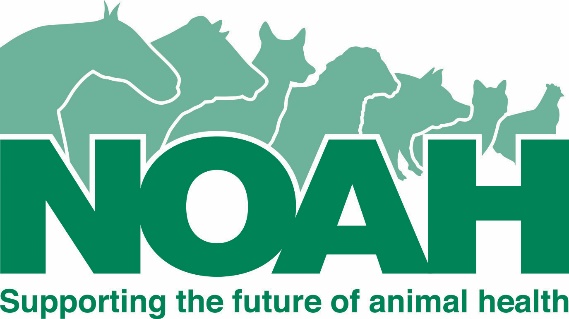 CODE OF PRACTICE COMPLAINT FORMPursuant to Rules of Procedure 2.1 appendix 1All references given in this document relate to the Code of Practice (Provisions, Clauses & Definitions) and Rules of ProcedureComplaints should be addressed to the Secretary of the Code of Practice Committee and emailed to noah@noah.co.ukDECLARATION BY COMPLAINANTI confirm I wish to submit the above complaint to the NOAH Code of Practice Secretary.I understand I will be notified of the number of items involved and the relevant fee and that the decision about the number of items of complaint will be made by the NOAH Code of Practice Secretary. I will ensure that payment is received by the NOAH Office no later than 48 hours before the meeting and acknowledge that if payment is not received, my representatives will be unable to present. I accept that if the parties involved settle their differences at any time after the complaint procedure has been started, the costs incurred will be split equally between the parties unless otherwise agreed by the parties. *Non-member Industry Complainant only: I/we agree to be bound by the Rules of Procedure of the Code of Practice Committee. These are available online (copies available upon request).  Section A. Details of the complaintSection A. Details of the complaintCase Ref (to be entered by NOAH office)ComplainantRespondent Promotional material or activity which is the subject of the complaint.Please identify versions/publication dates if there have been revisions or amended versions publishedPublications or events in which the promotion(s) have been used, giving datesSection B. Items of complaint Section B. Items of complaint Items – Details of the complaint with reference to the Code of Practice‘Items’ are defined as an individual statement, form of activity by a company, or a promotional graphic under complaint (Provision m)The final number of items will be decided upon by the Secretary of the Code.Please note the charge payable for a complaint to be determined by the Code of Practice Committee is determined by the number of items raised. (Rule 1.6) Items – Details of the complaint with reference to the Code of Practice‘Items’ are defined as an individual statement, form of activity by a company, or a promotional graphic under complaint (Provision m)The final number of items will be decided upon by the Secretary of the Code.Please note the charge payable for a complaint to be determined by the Code of Practice Committee is determined by the number of items raised. (Rule 1.6) Item 1 Item 1 Details which are the subject of the complaint e.g.  strapline, quote or claim (not exhaustive list) Code Rule or Clause breached by the above item  Grounds of complaint4.1Uses ‘safe’. Case study X supports this because…..5.2This is unfair and unbalanced because of ………….7.3Juxtaposition leads the reader to assume…….Item 2Item 2Details which are the subject of the complaint e.g strapline, quote or claim (not exhaustive list) Code Rule or Clause breached by the above item  Grounds of complaint4.1Uses ‘safe’. Case study X supports this because…..5.2This is unfair and unbalanced because of ………….7.3Juxtaposition leads the reader to assume…….Item 3Item 3Details which are the subject of the complaint e.g strapline, quote or claim (not exhaustive list) Code Rule or Clause breached by the above item  Grounds of complaint4.1Uses ‘safe’. Case study X supports this because…..5.2This is unfair and unbalanced because of ………….7.3Juxtaposition leads the reader to assume…….Section C. Supporting DocumentationPlease list in the table below any supporting documentation referred to and relied upon to substantiate your complaint. Please include:the promotional material under complaint, SPC, Peer Reviewed papers etc.*Please highlight the relevant section(s) within the supporting papers Doc Ref Document TitleDetailsRelevant Page/SectionC1C2C3C4C5C6C7C8C9Section D.  Relevant CorrespondenceSection D.  Relevant CorrespondenceSection D.  Relevant CorrespondenceSection D.  Relevant CorrespondencePlease list in the table below details of intercompany or third party (if applicable) correspondencePlease list chronologicallyDate of  correspondenceFormat (email, letter, phonecall)Sent by name/companySent to name/companySection 5.  Declaration by Complainant’s Chief ExecutiveSigned: Chief Executive/Country ManagerCompany:  Date: Signed: Company:  Date: 